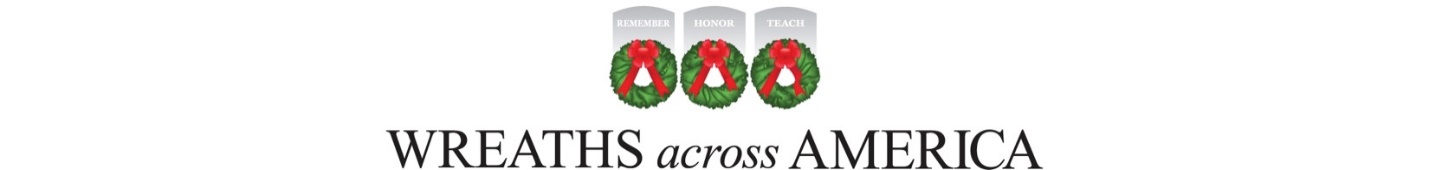 Group Name: American Legion Post 1799                             DECEMBER 18, 2021Group ID: VA0767PLocation Name: Stonewall Memory GardensLocation ID: VASMGMhttps://wreathsacrossamerica.org/VA0767P     Sponsored wreaths are placed on grave markers at state and national veterans’ cemeteries, as well as at local, community cemeteries each December. Wreaths may also be sponsored online at www.WreathsAcrossAmerica.org. If you wish to make your sponsorship with a credit card, please visit our website for a secure online transaction.Name: ______________________________________________________Address: ____________________________________________________City: ________________________________________________________State: ___________________________ Zip: ________________________Phone: ______________________________________________________Email: ______________________________________________________Sponsorship TypePriceQuantityTotalIndividual = 1 Wreath$15.00 5 Wreaths            Most Popular$75.00Small Business = 10 Wreaths$150.00 Corporate = 100 Wreaths $1,500.00 Grand Total